Lampiran 30Dokumentasi Siklus I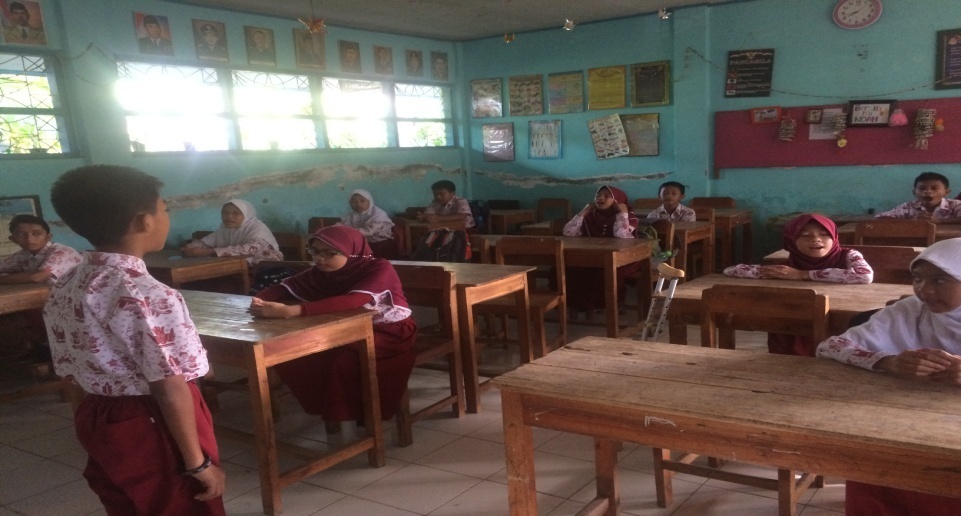 Siswa menyiapkan pembelajaran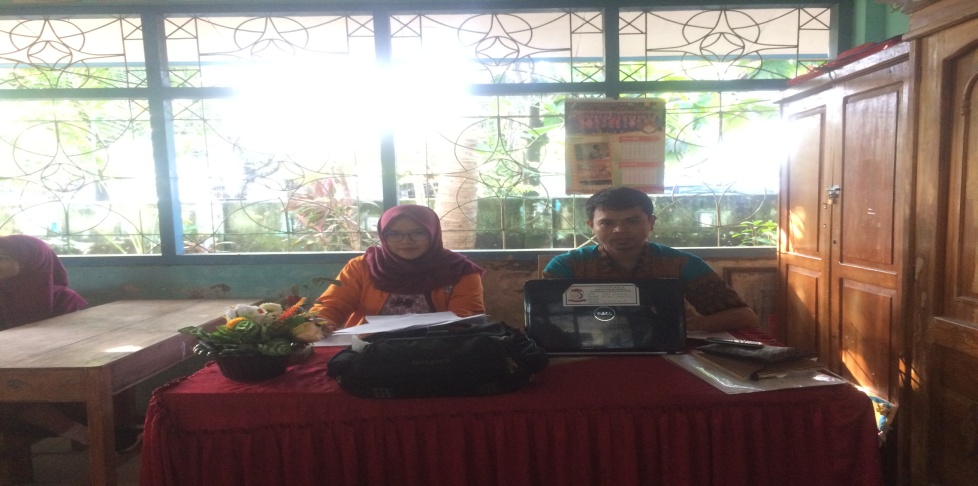 Guru kelas V menyiapkan teks bacaan dan memahami terlebih dahulu isi bacaan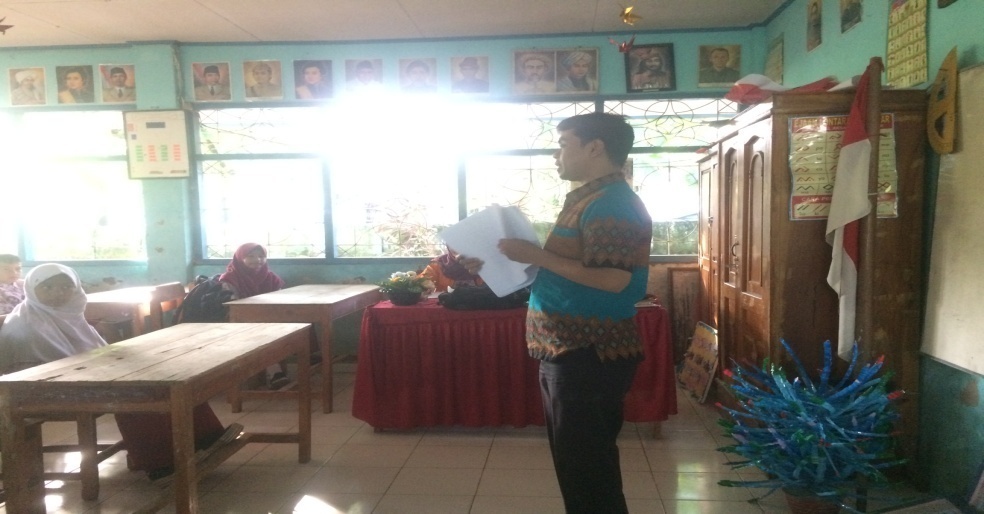 Guru menyampaikan tujuan pembelajaran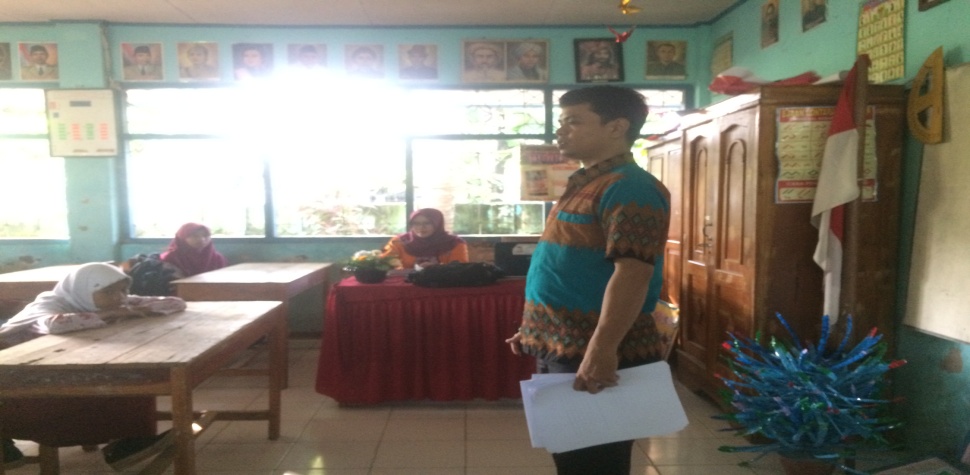 Guru memilih strategi pemodelan sesuai dengan kondisi kelas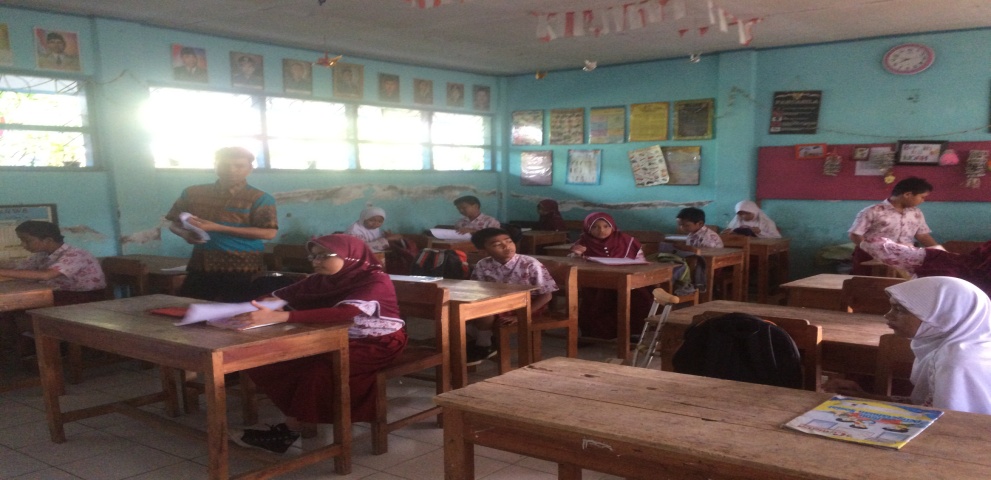 Guru membagikan teks bacaan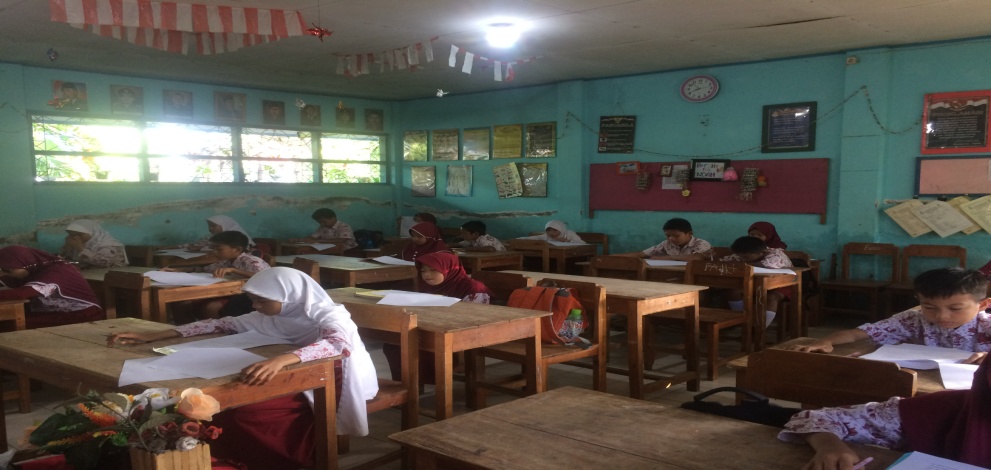 Guru mengarahkan siswa agar untuk dilarang bersuara, mengobrol, dan mengganggu temannya saat proses membaca telah berlangsung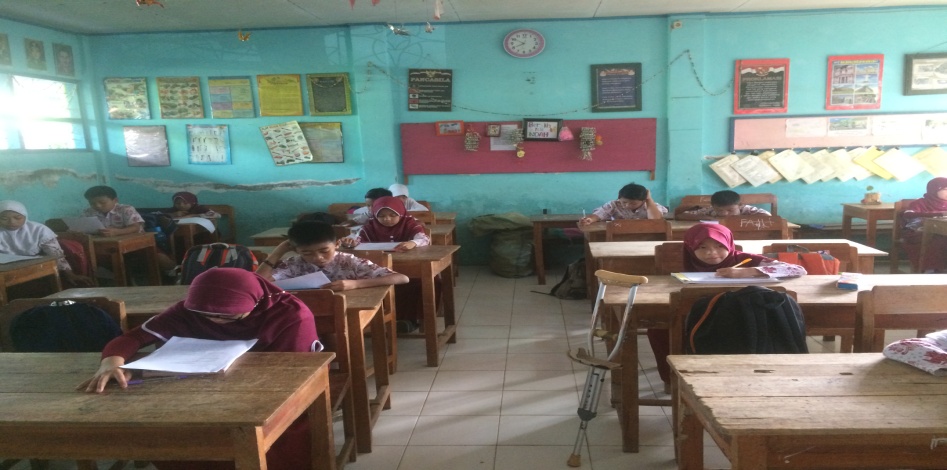 Siswa mengidentifikasi kata, bentuk kata, ungkapan, dan kalimat berdasarkan makna kata dari isi bacaan 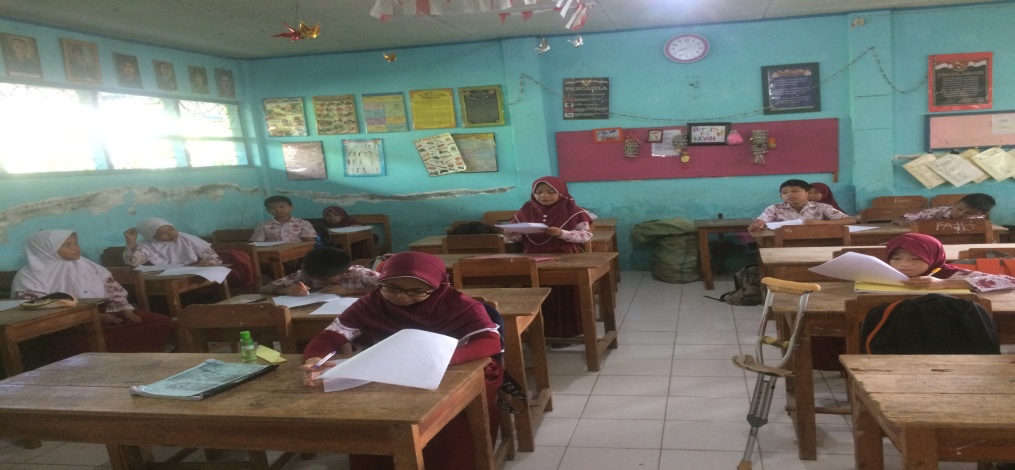 Guru meminta siswa menuliskan isi bacaan baik dalam bentuk kata, ungkapan, dan kalimat berdasarkan makna kata dari isi bacaan yang dipahaminya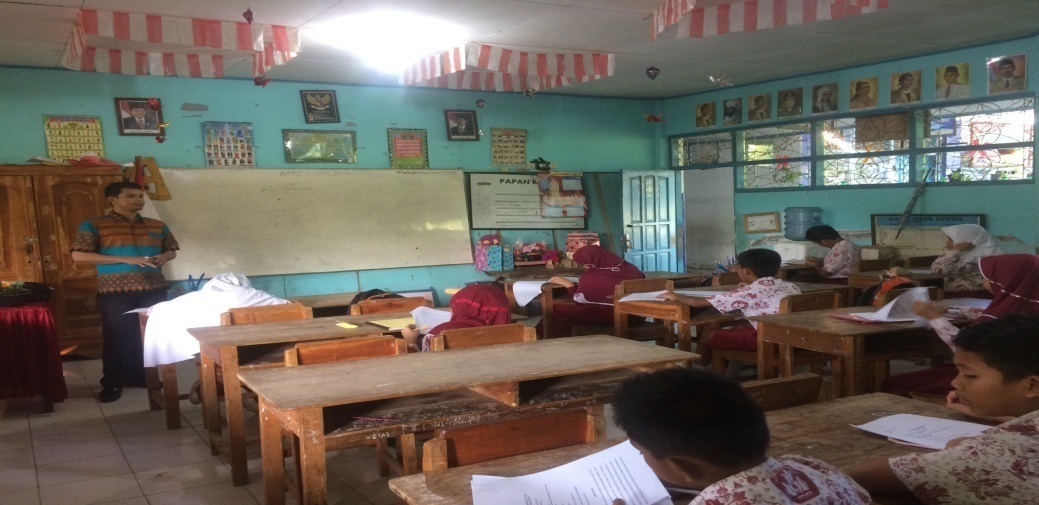 Guru meminta siswa untuk mengartikan makna isi bacaan sesuai dengan teks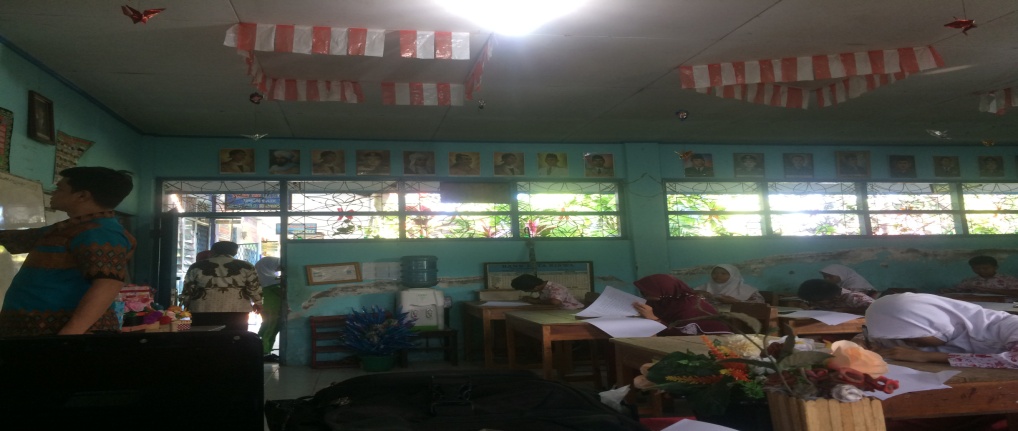 Guru meminta siswa untuk menuangkan gagasannya terkait isi bacaan yang telah dipahami dalam bentuk tulisan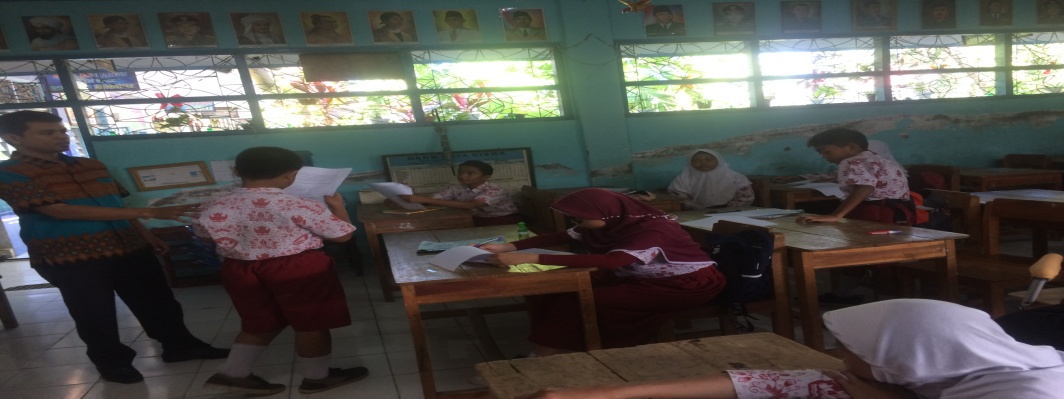 Siswa secara bergantian membacakan kembali isi bacaan yang telah dipahaminyaDokumentasi siklus II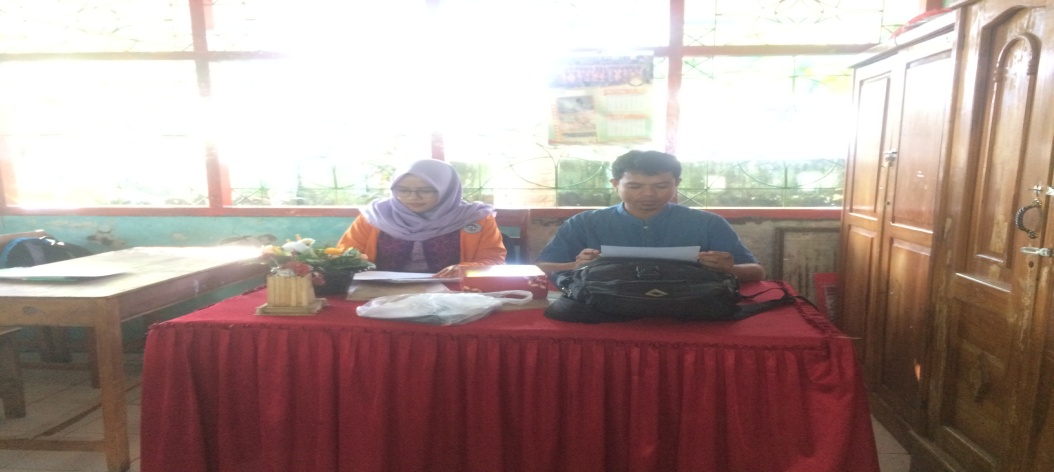 Guru kelas V menyiapkan teks bacaan dan memahami terlebih dahulu isi bacaan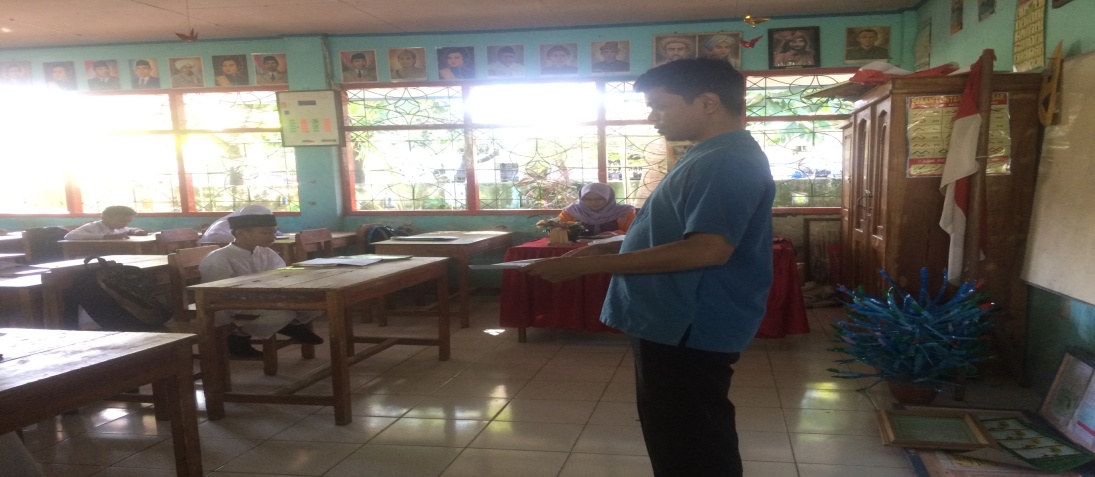 Guru menyampaikan tujuan pembelajaran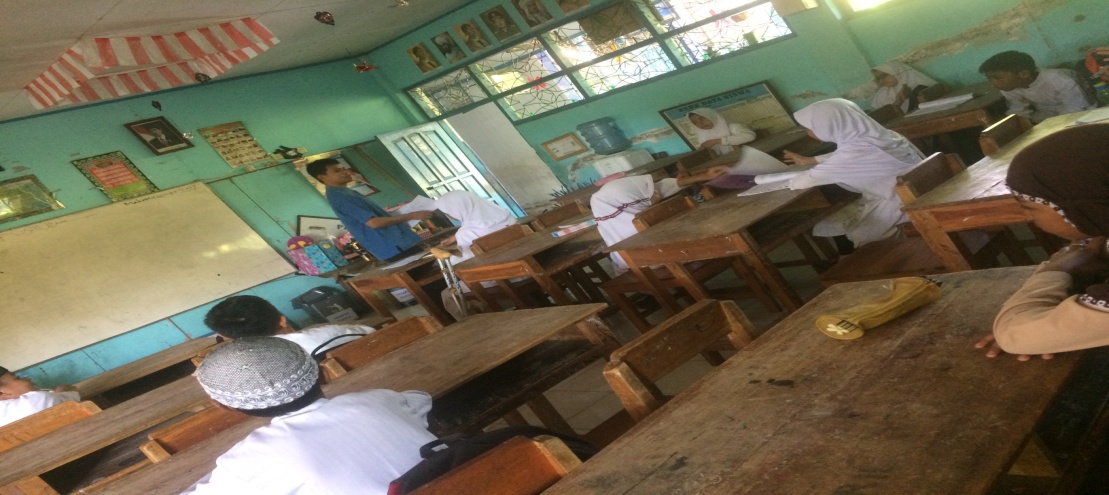 Guru memilih strategi pemodelan sesuai dengan kondisi kelas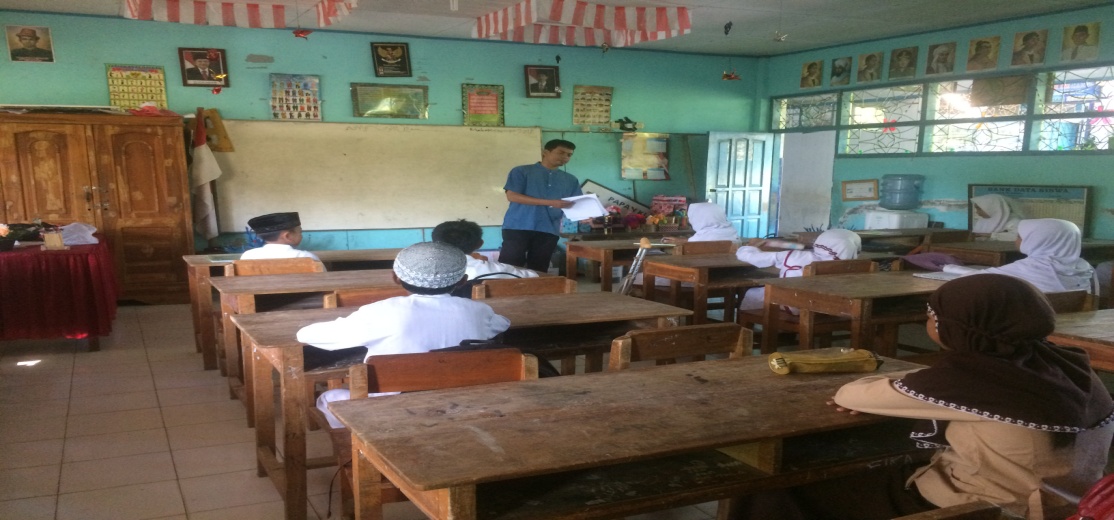 Guru membagikan teks bacaan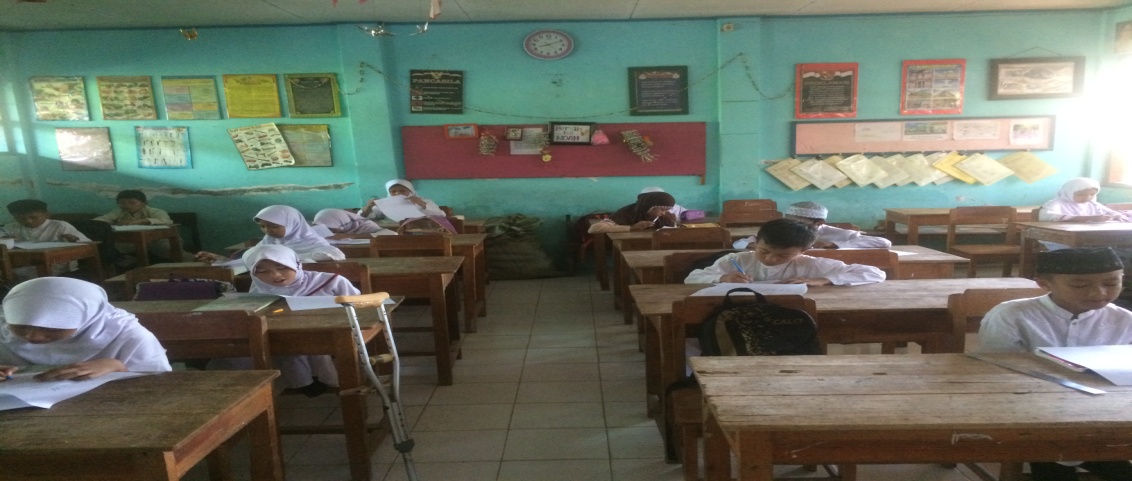 Guru mengarahkan siswa agar untuk dilarang bersuara, mengobrol, dan mengganggu temannya saat proses membaca telah berlangsung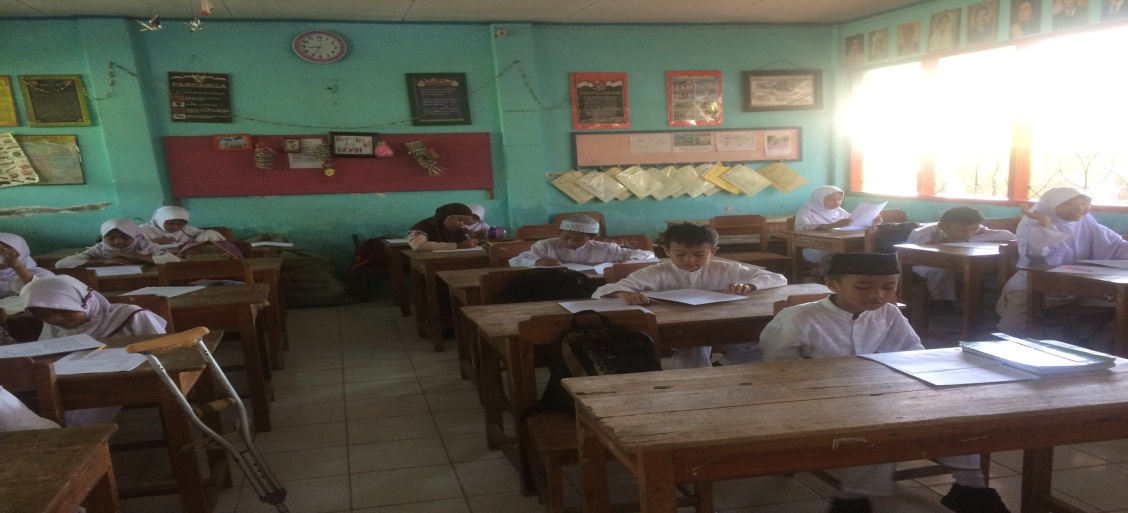 Siswa mengidentifikasi kata, bentuk kata, ungkapan, dan kalimat berdasarkan makna kata dari isi bacaan 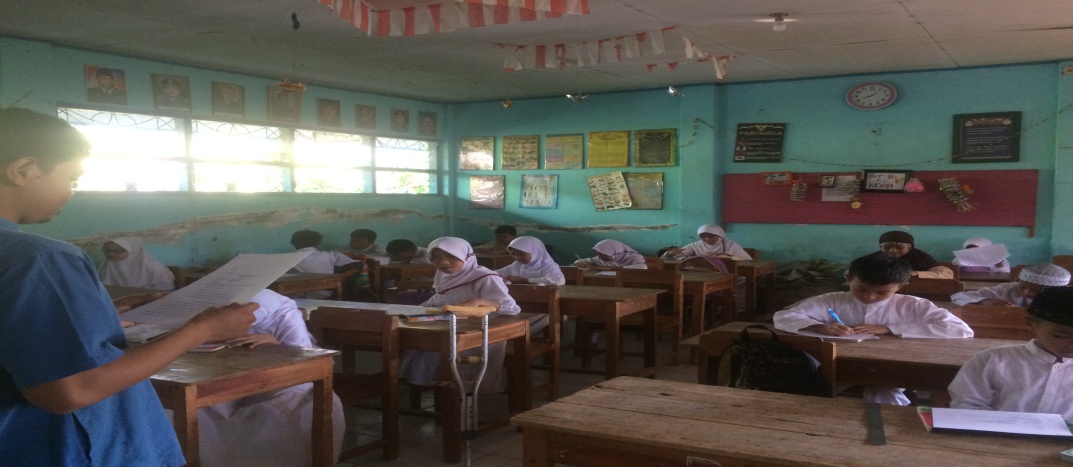 Guru meminta siswa menuliskan isi bacaan baik dalam bentuk kata, ungkapan, dan kalimat berdasarkan makna kata dari isi bacaan yang dipahaminya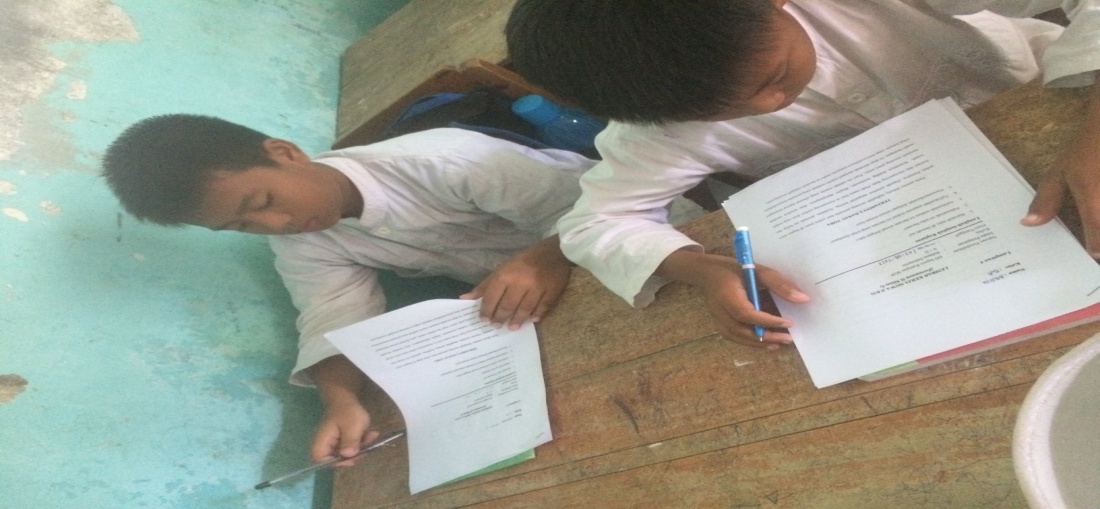 Guru meminta siswa untuk mengartikan makna isi bacaan sesuai dengan teks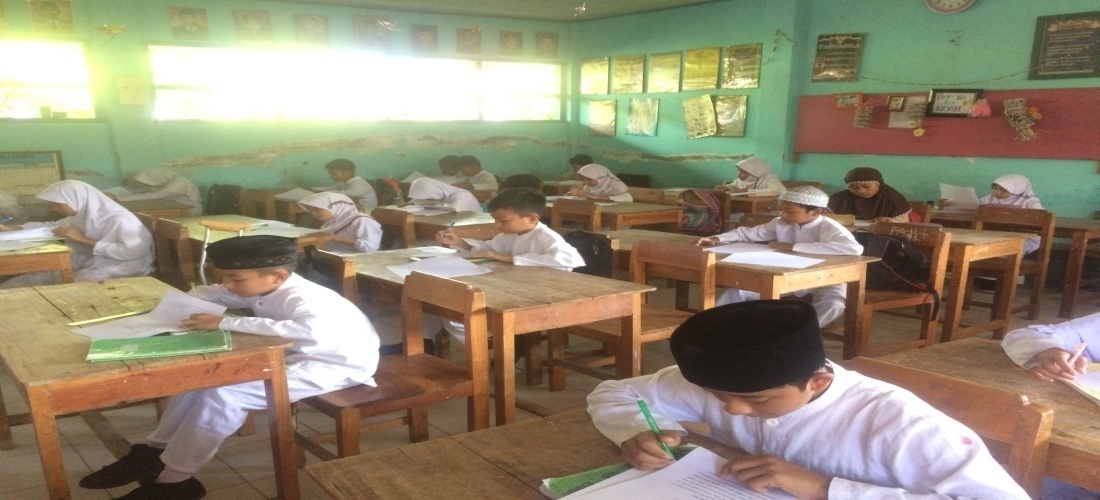 Guru meminta siswa untuk menuangkan gagasannya terkait isi bacaan yang telah dipahami dalam bentuk tulisan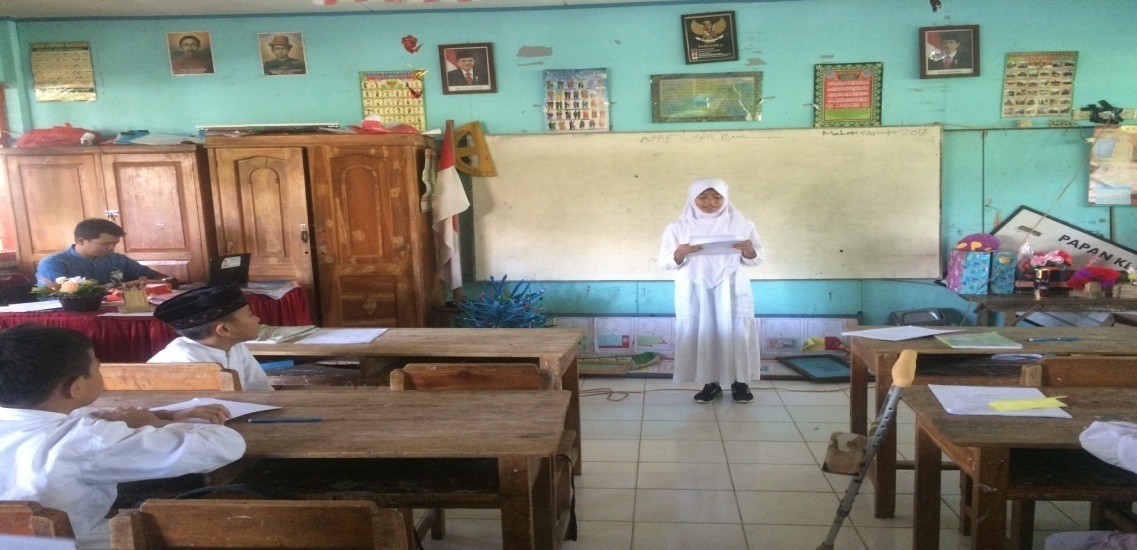 Siswa secara bergantian untuk membacakan kembali isi bacaan yang telah dipahamainya.